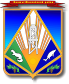 МУНИЦИПАЛЬНОЕ ОБРАЗОВАНИЕХАНТЫ-МАНСИЙСКИЙ РАЙОНХанты-Мансийский автономный округ – ЮграАДМИНИСТРАЦИЯ ХАНТЫ-МАНСИЙСКОГО РАЙОНАП О С Т А Н О В Л Е Н И Еот 04.10.2018                                                                                                № 275г. Ханты-МансийскО внесении изменений в постановление администрации Ханты-Мансийского района от 28 декабря 2017 года № 393 «Об установлении уровня платы за услуги по утилизации, обезвреживанию и захоронению твердых коммунальных отходов, оказываемых МП «ЖЭК-3» населению и организациям, обслуживающим жилой фонд на территории Ханты-Мансийского района»В соответствии с федеральными законами от 6 октября 2003 года 
№ 131-ФЗ «Об общих принципах организации местного самоуправления в Российской Федерации», от 30 декабря 2004 года № 210-ФЗ «Об основах регулирования тарифов организаций коммунального комплекса», руководствуясь постановлением Правительства Российской Федерации 
от 30 апреля 2014 года № 400 «О формировании индексов изменения размера платы граждан за коммунальные услуги в Российской Федерации», приказом Региональной службы по тарифам Ханты-Мансийского автономного округа – Югры от 6 сентября 2018 года № 51-нп 
«О внесении изменений в некоторые приказы Региональной службы по тарифам Ханты-Мансийского автономного округа – Югры»:1. Внести в постановление администрации Ханты-Мансийского района от 28 декабря 2017 года № 393 «Об установлении уровня платы за услуги по утилизации, обезвреживанию и захоронению твердых коммунальных отходов, оказываемых МП «ЖЭК-3» населению и организациям, обслуживающим жилой фонд на территории Ханты-Мансийского района» следующие изменения:1.1. Заголовок к постановлению изложить в следующей редакции: «Об установлении уровня платы за услуги по утилизации, обезвреживанию и захоронению твердых коммунальных отходов, оказываемые 
МП «ЖЭК-3» населению и организациям, обслуживающим жилой фонд 
на территории Ханты-Мансийского района».1.2. Приложение к постановлению изложить в следующей редакции: «Приложение к постановлению администрации Ханты-Мансийского районаот 28.12.2017 № 393Тарифы на услуги по захоронению твердых коммунальных отходов, оказываемые МП «ЖЭК-3» населению и организациям, обслуживающим жилой фонд на территории Ханты-Мансийского районаС 1 января 2018 года по 31 декабря 2018 года».2. Опубликовать настоящее постановление в газете «Наш район» и разместить на официальном сайте администрации Ханты-Мансийского района.3. Настоящее постановление вступает в силу после его официального опубликования.Глава Ханты-Мансийского района				                                                   К.Р.МинулинТерритория муниципального образованияс 1 января 2018 года по 30 июня 2018 годас 1 января 2018 года по 30 июня 2018 годас 1 января 2018 года по 30 июня 2018 годас 1июля 2018 года по 31 декабря 2018 годас 1июля 2018 года по 31 декабря 2018 годас 1июля 2018 года по 31 декабря 2018 годаТерритория муниципального образованияуровень платы населения, %экономически обоснованный тариф, руб./куб. м                             (с НДС)тариф с учетом уровня платы населения, руб./куб. м                            (с НДС)уровень платы населения, %экономически обоснованный тариф, руб./куб. м (с НДС)тариф с учетом уровня платы населения, руб./куб. м                            (с НДС)Сельское поселение Горноправдинск (п. Горноправдинск, п. Бобровский)64,97408,16265,2067,57408,16275,80Сельское поселение Кедровый (п. Кедровый)32,631 392,15454,2432,631 392,15454,24Сельское поселение Кедровый (с. Елизарово)16,542 970,37491,3816,542 970,37491,38Сельское поселение Луговской (п. Луговской)23,471 967,43461,6823,471 967,43461,68Сельское поселение Нялинское (с. Нялинское)34,021 326,43451,3134,021 326,43451,31